TÝDENÍKNa  týden                   od 16.11. 2020 do  20.11.2020                      jméno: TÝDENÍKNa  týden                   od 16.11. 2020 do  20.11.2020                      jméno: TÝDENÍKNa  týden                   od 16.11. 2020 do  20.11.2020                      jméno: TÝDENÍKNa  týden                   od 16.11. 2020 do  20.11.2020                      jméno: TÝDENÍKNa  týden                   od 16.11. 2020 do  20.11.2020                      jméno: TÝDENÍKNa  týden                   od 16.11. 2020 do  20.11.2020                      jméno: TÝDENÍKNa  týden                   od 16.11. 2020 do  20.11.2020                      jméno: TÝDENÍKNa  týden                   od 16.11. 2020 do  20.11.2020                      jméno: TÝDENÍKNa  týden                   od 16.11. 2020 do  20.11.2020                      jméno: TÝDENÍKNa  týden                   od 16.11. 2020 do  20.11.2020                      jméno: TÝDENÍKNa  týden                   od 16.11. 2020 do  20.11.2020                      jméno: TÝDENÍKNa  týden                   od 16.11. 2020 do  20.11.2020                      jméno: TÝDENÍKNa  týden                   od 16.11. 2020 do  20.11.2020                      jméno: PředmětPředmětCo se naučím?Co se naučím?Kde to najdu?Kde to najdu?Kde to najdu?Kde to najdu?Jak mi to jde?Jak mi to jde?Jak mi to jde?Hodnocení Hodnocení 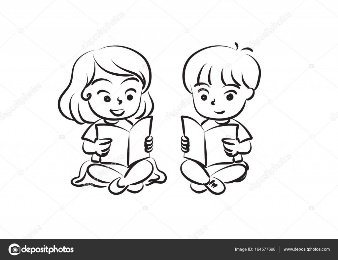 vyjmenovaná slova po B.slova:  Příbytek, nábytek, dobytek, obyčej, bystrý bylina, Sloh-nadpis textuvyjmenovaná slova po B.slova:  Příbytek, nábytek, dobytek, obyčej, bystrý bylina, Sloh-nadpis textuUč. str 34-35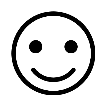 PS str 26-27hravá VS  str. 4-6Písanka: str. 18Čítanka str. 48-53Uč. str 34-35PS str 26-27hravá VS  str. 4-6Písanka: str. 18Čítanka str. 48-53Uč. str 34-35PS str 26-27hravá VS  str. 4-6Písanka: str. 18Čítanka str. 48-53Uč. str 34-35PS str 26-27hravá VS  str. 4-6Písanka: str. 18Čítanka str. 48-53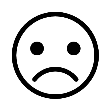 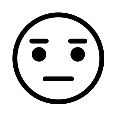 vyjmenovaná slova po B.slova:  Příbytek, nábytek, dobytek, obyčej, bystrý bylina, Sloh-nadpis textuvyjmenovaná slova po B.slova:  Příbytek, nábytek, dobytek, obyčej, bystrý bylina, Sloh-nadpis textuUč. str 34-35PS str 26-27hravá VS  str. 4-6Písanka: str. 18Čítanka str. 48-53Uč. str 34-35PS str 26-27hravá VS  str. 4-6Písanka: str. 18Čítanka str. 48-53Uč. str 34-35PS str 26-27hravá VS  str. 4-6Písanka: str. 18Čítanka str. 48-53Uč. str 34-35PS str 26-27hravá VS  str. 4-6Písanka: str. 18Čítanka str. 48-53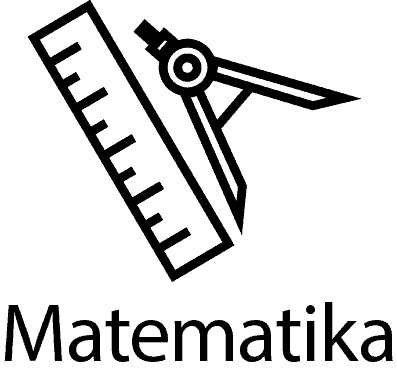 Násobím a dělím násobení a dělení 2-8G- poznám shodné úsečkyNásobím a dělím násobení a dělení 2-8G- poznám shodné úsečkyMinutovky- str. 10-11Velký sešit – str. 54 - 57Minutovky- str. 10-11Velký sešit – str. 54 - 57Minutovky- str. 10-11Velký sešit – str. 54 - 57Minutovky- str. 10-11Velký sešit – str. 54 - 57PrvoukaPrvoukaSkupenství látekteplotaSkupenství látekteplotaUč. Str. 24-25PS str. 21 - 22Uč. Str. 24-25PS str. 21 - 22Uč. Str. 24-25PS str. 21 - 22Uč. Str. 24-25PS str. 21 - 22  VV, HV, TV  VV, HV, TVPráce s textilií, rytmická cvičení, hod míčemPráce s textilií, rytmická cvičení, hod míčemČetl/a jsi alespoň 15 minut denně? Za každý den vybarvi obrázek. 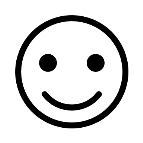 Četl/a jsi alespoň 15 minut denně? Za každý den vybarvi obrázek. Četl/a jsi alespoň 15 minut denně? Za každý den vybarvi obrázek. Četl/a jsi alespoň 15 minut denně? Za každý den vybarvi obrázek. Četl/a jsi alespoň 15 minut denně? Za každý den vybarvi obrázek. Četl/a jsi alespoň 15 minut denně? Za každý den vybarvi obrázek. Četl/a jsi alespoň 15 minut denně? Za každý den vybarvi obrázek. Četl/a jsi alespoň 15 minut denně? Za každý den vybarvi obrázek. Četl/a jsi alespoň 15 minut denně? Za každý den vybarvi obrázek. Četl/a jsi alespoň 15 minut denně? Za každý den vybarvi obrázek. Četl/a jsi alespoň 15 minut denně? Za každý den vybarvi obrázek. Četl/a jsi alespoň 15 minut denně? Za každý den vybarvi obrázek. Četl/a jsi alespoň 15 minut denně? Za každý den vybarvi obrázek. Jak hodnotím své chování?                                                           Líbí se mi ve třídě? 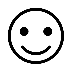 Jak hodnotím své chování?                                                           Líbí se mi ve třídě? Jak hodnotím své chování?                                                           Líbí se mi ve třídě? Jak hodnotím své chování?                                                           Líbí se mi ve třídě? Jak hodnotím své chování?                                                           Líbí se mi ve třídě? Jak hodnotím své chování?                                                           Líbí se mi ve třídě? Jak hodnotím své chování?                                                           Líbí se mi ve třídě? Jak hodnotím své chování?                                                           Líbí se mi ve třídě? Jak hodnotím své chování?                                                           Líbí se mi ve třídě? Jak hodnotím své chování?                                                           Líbí se mi ve třídě? Jak hodnotím své chování?                                                           Líbí se mi ve třídě? Jak hodnotím své chování?                                                           Líbí se mi ve třídě? Jak hodnotím své chování?                                                           Líbí se mi ve třídě? Jak hodnotím učitele:                                                                       Jak hodnotím sebe: Jak hodnotím učitele:                                                                       Jak hodnotím sebe: Jak hodnotím učitele:                                                                       Jak hodnotím sebe: Jak hodnotím učitele:                                                                       Jak hodnotím sebe: Jak hodnotím učitele:                                                                       Jak hodnotím sebe: Jak hodnotím učitele:                                                                       Jak hodnotím sebe: Jak hodnotím učitele:                                                                       Jak hodnotím sebe: Jak hodnotím učitele:                                                                       Jak hodnotím sebe: Jak hodnotím učitele:                                                                       Jak hodnotím sebe: Jak hodnotím učitele:                                                                       Jak hodnotím sebe: Jak hodnotím učitele:                                                                       Jak hodnotím sebe: Jak hodnotím učitele:                                                                       Jak hodnotím sebe: Jak hodnotím učitele:                                                                       Jak hodnotím sebe: Akce týdne:PondělíPondělíÚterýÚterýStředaStředačtvrtekčtvrtekčtvrtekPátekPátekSo +NeStátní svátekStátní svátekProsím o každodenní čtení, a 2x týdně napsat cvičení a procvičování násobilky 2-7. Děkuji za pochopení.Prosím o každodenní čtení, a 2x týdně napsat cvičení a procvičování násobilky 2-7. Děkuji za pochopení.Prosím o každodenní čtení, a 2x týdně napsat cvičení a procvičování násobilky 2-7. Děkuji za pochopení.Prosím o každodenní čtení, a 2x týdně napsat cvičení a procvičování násobilky 2-7. Děkuji za pochopení.Prosím o každodenní čtení, a 2x týdně napsat cvičení a procvičování násobilky 2-7. Děkuji za pochopení.Prosím o každodenní čtení, a 2x týdně napsat cvičení a procvičování násobilky 2-7. Děkuji za pochopení.Prosím o každodenní čtení, a 2x týdně napsat cvičení a procvičování násobilky 2-7. Děkuji za pochopení.	Sebehodnocení	Sebehodnocení	Sebehodnocení	Sebehodnocení	Sebehodnocení	Sebehodnocení	Sebehodnocení	Sebehodnocení	Sebehodnocení	Sebehodnocení	Sebehodnocení	Sebehodnocení	Sebehodnocení	Sebehodnocení	SebehodnoceníCo se mi vydařilo?Co se mi vydařilo?Co se mi vydařilo?Co se mi vydařilo?Co se mi vydařilo?Co se mi vydařilo?Co se mi vydařilo?Co se mi vydařilo?Co se mi vydařilo?Co se mi vydařilo?Co se mi vydařilo?Co se mi vydařilo?Co se mi vydařilo?Co se mi vydařilo?Co se mi vydařilo?Co mě zaujalo?Co mě zaujalo?Co mě zaujalo?Co mě zaujalo?Co mě zaujalo?Co mě zaujalo?Co mě zaujalo?Co mě zaujalo?Co mě zaujalo?Co mě zaujalo?Co mě zaujalo?Co mě zaujalo?Co mě zaujalo?Co mě zaujalo?Co mě zaujalo?Co nového jsem se dozvěděl/a?Co nového jsem se dozvěděl/a?Co nového jsem se dozvěděl/a?Co nového jsem se dozvěděl/a?Co nového jsem se dozvěděl/a?Co nového jsem se dozvěděl/a?Co nového jsem se dozvěděl/a?Co nového jsem se dozvěděl/a?Co nového jsem se dozvěděl/a?Co nového jsem se dozvěděl/a?Co nového jsem se dozvěděl/a?Co nového jsem se dozvěděl/a?Co nového jsem se dozvěděl/a?Co nového jsem se dozvěděl/a?Co nového jsem se dozvěděl/a?Poznámka učitele:Poznámka učitele:Poznámka učitele:Poznámka učitele:Poznámka učitele:Poznámka učitele:Poznámka učitele:Poznámka učitele:Poznámka učitele:Poznámka učitele:Poznámka učitele:Poznámka učitele:Poznámka učitele:Poznámka učitele:Poznámka učitele:Návrhy a náměty pro učiteleNávrhy a náměty pro učiteleNávrhy a náměty pro učiteleNávrhy a náměty pro učiteleNávrhy a náměty pro učiteleNávrhy a náměty pro učiteleNávrhy a náměty pro učiteleNávrhy a náměty pro učiteleNávrhy a náměty pro učiteleNávrhy a náměty pro učiteleNávrhy a náměty pro učiteleNávrhy a náměty pro učiteleNávrhy a náměty pro učiteleNávrhy a náměty pro učiteleNávrhy a náměty pro učiteleZa co si zasloužím pochvalu a proč?Za co si zasloužím pochvalu a proč?Za co si zasloužím pochvalu a proč?Za co si zasloužím pochvalu a proč?Za co si zasloužím pochvalu a proč?Za co si zasloužím pochvalu a proč?Za co si zasloužím pochvalu a proč?Za co si zasloužím pochvalu a proč?Za co si zasloužím pochvalu a proč?Za co si zasloužím pochvalu a proč?Za co si zasloužím pochvalu a proč?Za co si zasloužím pochvalu a proč?Za co si zasloužím pochvalu a proč?Za co si zasloužím pochvalu a proč?Za co si zasloužím pochvalu a proč?Podpis rodičů:Podpis rodičů:Podpis rodičů:Podpis žáka:Podpis žáka:Podpis žáka:Podpis žáka:Podpis žáka:Podpis žáka:Podpis žáka:Podpis učitele:Podpis učitele:Podpis učitele:Podpis učitele:Podpis učitele: